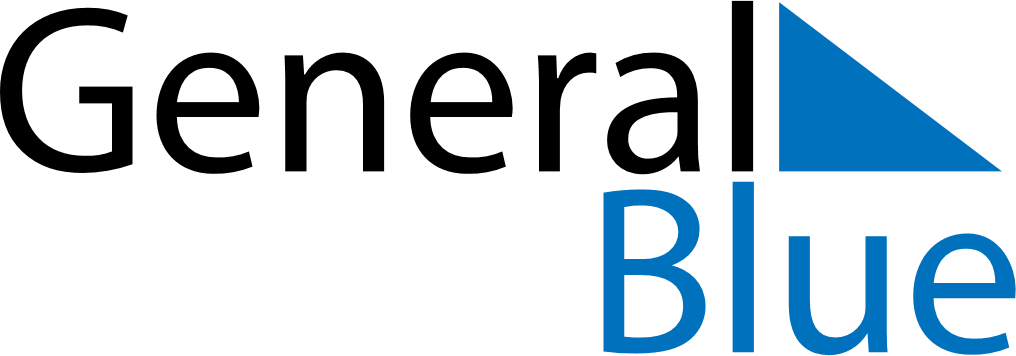 Quarter 2 of 2018Costa RicaQuarter 2 of 2018Costa RicaQuarter 2 of 2018Costa RicaQuarter 2 of 2018Costa RicaQuarter 2 of 2018Costa RicaApril 2018April 2018April 2018April 2018April 2018April 2018April 2018SUNMONTUEWEDTHUFRISAT123456789101112131415161718192021222324252627282930May 2018May 2018May 2018May 2018May 2018May 2018May 2018SUNMONTUEWEDTHUFRISAT12345678910111213141516171819202122232425262728293031June 2018June 2018June 2018June 2018June 2018June 2018June 2018SUNMONTUEWEDTHUFRISAT123456789101112131415161718192021222324252627282930Apr 1: Easter SundayApr 11: Gesta Heroica de Juan SantamaríaMay 1: Labour Day